ED è SUBITO FESTA!Settembre è arrivato, e con l’inizio del mese sono riprese le attività del nido e della scuola dell’infanzia. Il primo giorno ci ha regalato tantissime emozioni, bimbi sorridenti e felici di trovarsi e ritrovarsi, mamme e papà ancora più sorridenti, insegnanti ed educatrici sorprese nel vedere come siano cresciuti i bimbi lasciati a luglio e felici di conoscere i nuovi arrivati. Certo qualche momento di tristezza per la separazione da mamma e papà non è mancato nei giorni successivi, ma anche la tristezza è un’emozione legittima che bisogna imparare a conoscere e a superare con il supporto di chi ci è vicino! Lo stesso clima di allegria del primo giorno  l’abbiamo ritrovato giovedì 8 settembre alla festa dell’oratorio, dopo due anni di stop forzato infatti, abbiamo ripreso la collaborazione con l’oratorio per organizzare, all’interno della festa dell’oratorio, una serata di festa dedicata ai bambini e alle famiglie del nido e della scuola dell’infanzia. Dopo la cena offerta dall’oratorio a tutti i bambini presenti abbiamo assistito allo spettacolo di magia di Mago Tatos, che con la sua simpatia e una grossa dose di magia ha incantato grandi e piccini. Ci auguriamo che possa essere un anno magico per tutti nostri bambini!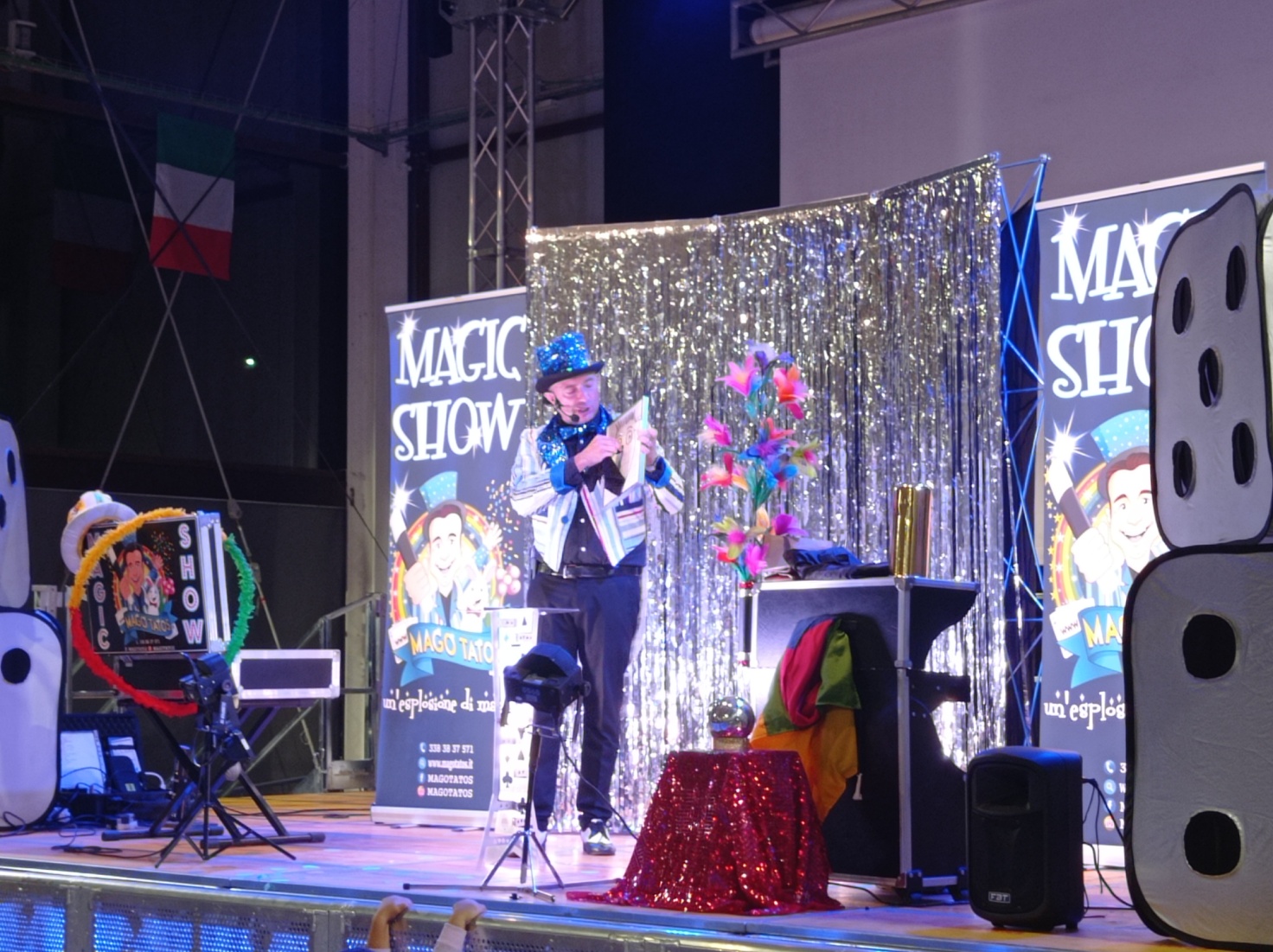 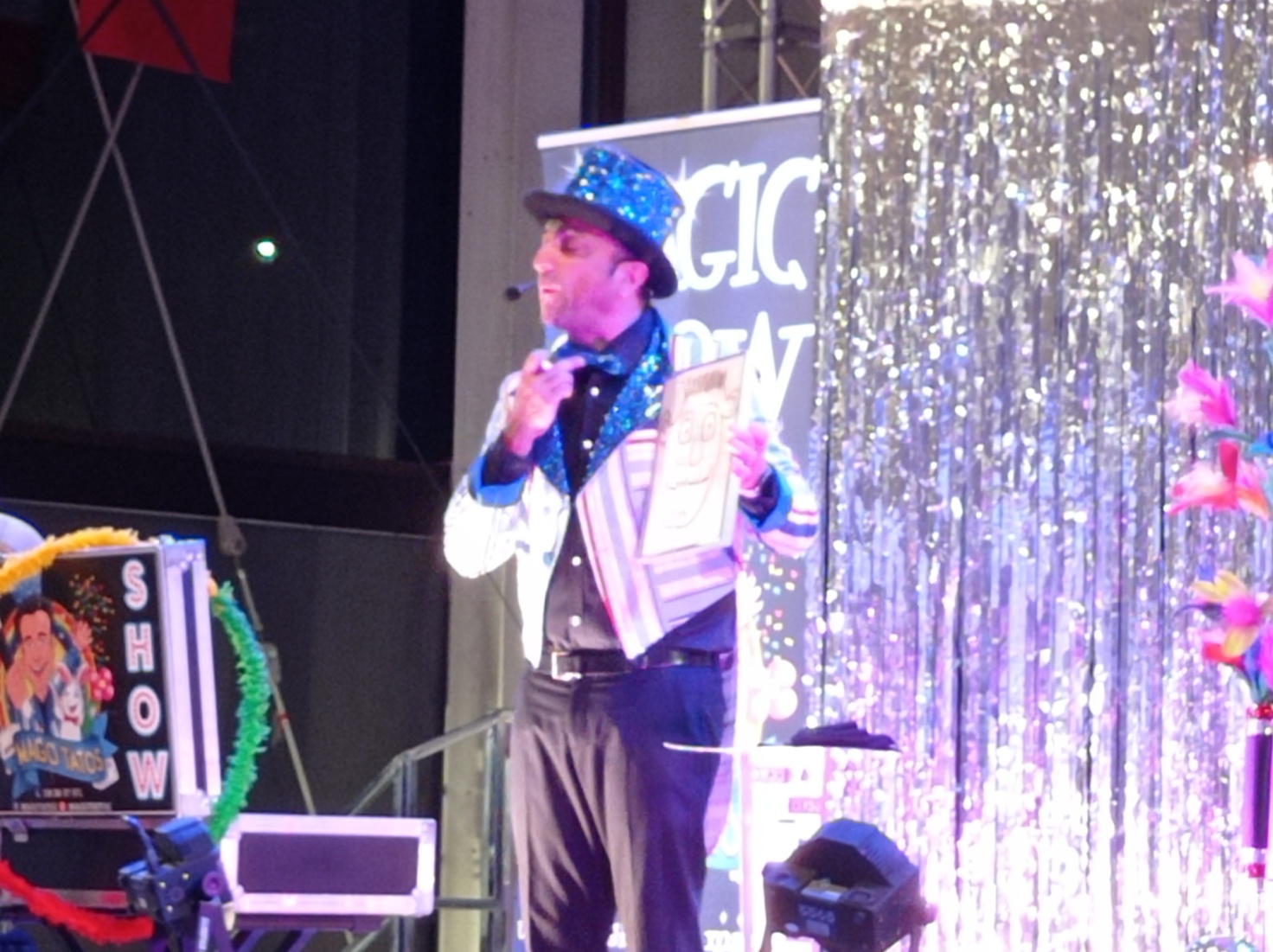 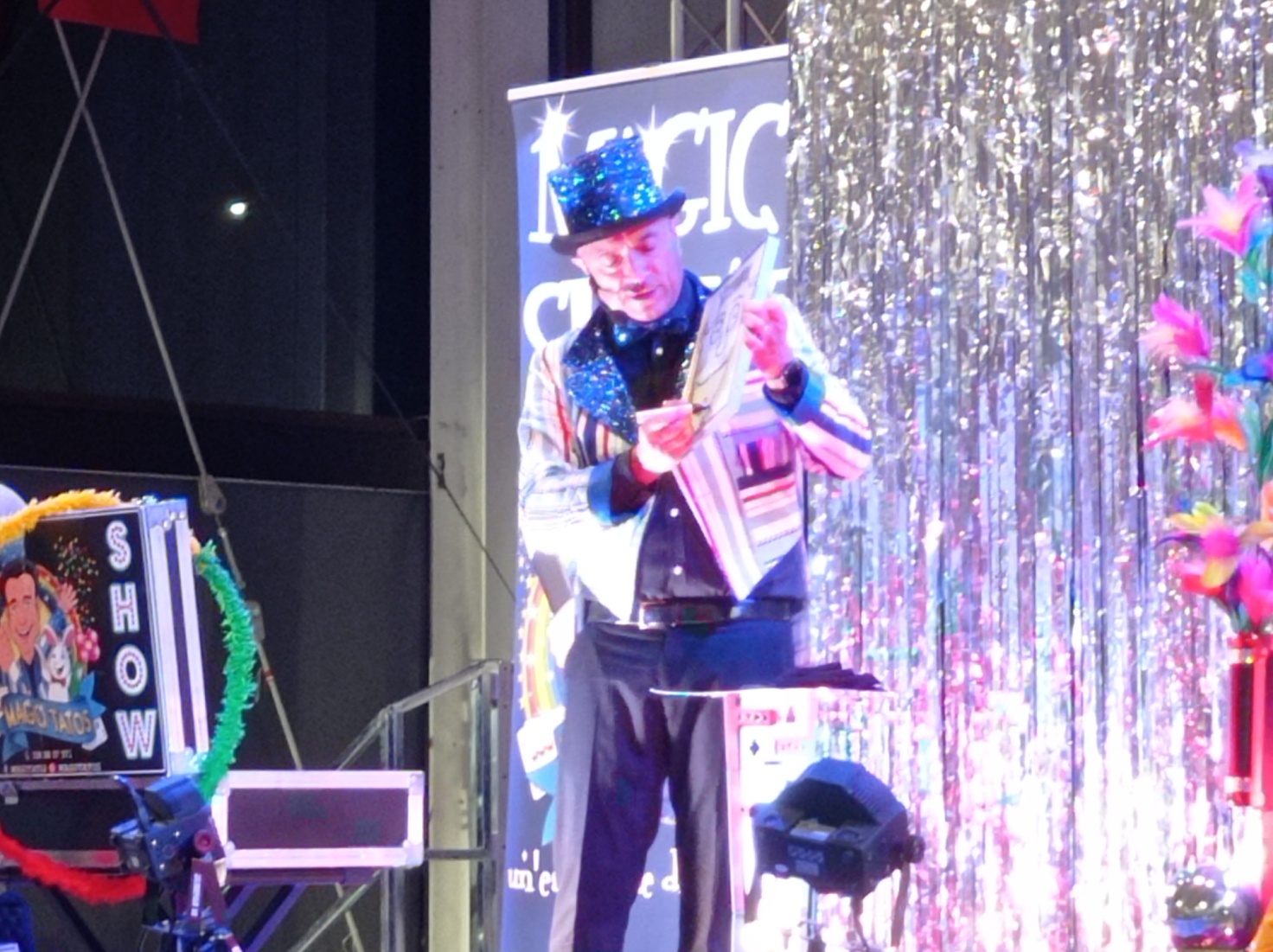 